Зарегистрировано в Госслужбе ЧР по делам юстиции 9 июня 2021 г. N 6960МИНИСТЕРСТВО ОБРАЗОВАНИЯ И МОЛОДЕЖНОЙ ПОЛИТИКИЧУВАШСКОЙ РЕСПУБЛИКИN 675МИНИСТЕРСТВО ТРУДА И СОЦИАЛЬНОЙ ЗАЩИТЫЧУВАШСКОЙ РЕСПУБЛИКИN 239ПРИКАЗот 14 мая 2021 годаОБ УТВЕРЖДЕНИИ РЕГЛАМЕНТА МЕЖВЕДОМСТВЕННОГО ВЗАИМОДЕЙСТВИЯПРИ ОРГАНИЗАЦИИ ПРОФЕССИОНАЛЬНОЙ ОРИЕНТАЦИИ,ПРОФЕССИОНАЛЬНОГО ОБУЧЕНИЯ И ТРУДОУСТРОЙСТВА ИНВАЛИДОВ,А ТАКЖЕ СОПРОВОЖДЕНИЯ ИНВАЛИДОВ МОЛОДОГО ВОЗРАСТАПРИ ПОЛУЧЕНИИ ИМИ ПРОФЕССИОНАЛЬНОГО ОБРАЗОВАНИЯИ СОДЕЙСТВИЯ В ПОСЛЕДУЮЩЕМ ТРУДОУСТРОЙСТВЕВ соответствии со статьей 5 Федерального закона от 24 ноября 1995 г. N 181-ФЗ "О социальной защите инвалидов в Российской Федерации", приказом Министерства труда и социальной защиты Российской Федерации, Министерства просвещения Российской Федерации и Министерства науки и высшего образования Российской Федерации от 14 декабря 2018 г. N 804н/299/1154 "Об утверждении Типовой программы сопровождения инвалидов молодого возраста при получении ими профессионального образования и содействия в последующем трудоустройстве" (зарегистрирован в Министерстве юстиции Российской Федерации 26 декабря 2018 г., регистрационный N 53179), в целях обеспечения равных прав и возможностей для граждан с инвалидностью, повышения уровня доступности для них услуг по профессиональной ориентации, профессиональному обучению и содействию в трудоустройстве, эффективной организации работы по сопровождению инвалидов молодого возраста при получении ими профессионального образования и содействии в последующем трудоустройстве приказываем:1. Утвердить прилагаемый регламент межведомственного взаимодействия при организации профессиональной ориентации, профессионального обучения и трудоустройства инвалидов, а также сопровождения инвалидов молодого возраста при получении ими профессионального образования и содействия в последующем трудоустройстве.2. Отделу профессионального образования и науки Министерства образования и молодежной политики Чувашской Республики, отделу организации профессионального обучения Министерства труда и социальной защиты Чувашской Республики, отделу организации трудоустройства населения Министерства труда и социальной защиты Чувашской Республики, организациям и учреждениям, находящимся в ведении Министерства образования и молодежной политики Чувашской Республики и Министерства труда и социальной защиты Чувашской Республики, обеспечить исполнение регламента межведомственного взаимодействия при организации профессиональной ориентации, профессионального обучения и трудоустройства инвалидов, а также сопровождения инвалидов молодого возраста при получении ими профессионального образования и содействия в последующем трудоустройстве.(п. 2 в ред. Приказа Минобразования ЧР N 1294, Минтруда ЧР N 264 от 02.09.2022)3. Контроль за исполнением настоящего приказа возложить на заместителя министра образования и молодежной политики Чувашской Республики Н.А.Поздееву, заместителя министра труда и социальной защиты Чувашской Республики А.П.Колесникова.(п. 3 в ред. Приказа Минобразования ЧР N 1294, Минтруда ЧР N 264 от 02.09.2022)4. Настоящий приказ вступает в силу через 10 дней после дня его официального опубликования.Заместитель ПредседателяКабинета МинистровЧувашской Республики -министр образованияи молодежной политикиЧувашской РеспубликиА.Л.САЛАЕВАМинистр трудаи социальной защитыЧувашской РеспубликиА.Г.ЕЛИЗАРОВАУтвержденприказомМинистерства образованияи молодежной политикиЧувашской Республики,Министерства трудаи социальной защитыЧувашской Республикиот 14.05.2021 N 675/239РЕГЛАМЕНТМЕЖВЕДОМСТВЕННОГО ВЗАИМОДЕЙСТВИЯ ПРИ ОРГАНИЗАЦИИПРОФЕССИОНАЛЬНОЙ ОРИЕНТАЦИИ, ПРОФЕССИОНАЛЬНОГО ОБУЧЕНИЯИ ТРУДОУСТРОЙСТВА ИНВАЛИДОВ, А ТАКЖЕ СОПРОВОЖДЕНИЯ ИНВАЛИДОВМОЛОДОГО ВОЗРАСТА ПРИ ПОЛУЧЕНИИ ИМИ ПРОФЕССИОНАЛЬНОГООБРАЗОВАНИЯ И СОДЕЙСТВИЯ В ПОСЛЕДУЮЩЕМ ТРУДОУСТРОЙСТВЕ1. Общие положения1.1. Настоящий регламент межведомственного взаимодействия при организации профессиональной ориентации, профессионального обучения и трудоустройства инвалидов, а также сопровождения инвалидов молодого возраста при получении ими профессионального образования и содействия в последующем трудоустройстве (далее - регламент) разработан в целях реализации пункта 2 Межведомственного комплексного плана мероприятий по вопросу развития системы профессиональной ориентации детей-инвалидов и лиц с ограниченными возможностями здоровья на 2016 - 2020 гг., утвержденного Министерством образования и науки Российской Федерации и Министерством труда и социальной защиты Российской Федерации 1 февраля 2016 г., Плана мероприятий по реализации в субъектах Российской Федерации программ сопровождения инвалидов молодого возраста при получении ими профессионального образования и содействия в последующем трудоустройстве на 2016 - 2020 годы, утвержденного распоряжением Правительства Российской Федерации от 16 июля 2016 г. N 1507-р, а также во исполнение пункта 23 раздела VII Типовой программы сопровождения инвалидов молодого возраста при получении ими профессионального образования и содействия в последующем трудоустройстве, утвержденной приказом Министерства труда и социальной защиты Российской Федерации, Министерства просвещения Российской Федерации и Министерства науки и высшего образования Российской Федерации от 14 декабря 2018 г. N 804н/299/1154 (зарегистрирован в Министерстве юстиции Российской Федерации 26 декабря 2018 г., регистрационный N 53179), и регулирует отношения, связанные с межведомственным взаимодействием, возникшим в целях организации получения обучающимися/абитуриентами/лицами из числа инвалидов молодого возраста и граждан с ограниченными возможностями здоровья (далее - ОВЗ) профессионально ориентированного образования, направленного на подготовку к самостоятельному жизненному выбору и началу профессиональной деятельности, оказание помощи лицам указанной категории в профориентации, получении профессии и социальной адаптации для содействия их трудоустройству.1.2. Регламент определяет механизм межведомственного взаимодействия, перечень участников и видов их деятельности, осуществляемой в рамках межведомственного взаимодействия, а также порядок и формы межведомственного взаимодействия при осуществлении мероприятий по профессиональной ориентации с инвалидами, организации профессионального обучения и трудоустройства инвалидов, а также сопровождения инвалидов молодого возраста при получении ими профессионального образования и содействия в последующем трудоустройстве.1.3. Задачей межведомственного взаимодействия является повышение эффективности и скоординированности действий его участников для повышения уровня доступности и улучшения качества предоставления государственных услуг по профессиональной ориентации, профессиональному обучению и содействию в трудоустройстве инвалидам в целях обеспечения им равных прав и возможностей.1.4. Требования и правила настоящего регламента распространяются на участников межведомственного взаимодействия, указанных в разделе 2 настоящего регламента.2. Участники межведомственного взаимодействия2.1. Участниками межведомственного взаимодействия являются:Министерство образования и молодежной политики Чувашской Республики (далее - Минобразования Чувашии), подведомственные ему профессиональные образовательные учреждения;Министерство труда и социальной защиты Чувашской Республики (далее - Минтруд Чувашии) и подведомственное ему казенное учреждение Чувашской Республики "Центр занятости населения Чувашской Республики" Министерства труда и социальной защиты Чувашской Республики (далее - Центр занятости);Федеральное казенное учреждение "Главное бюро медико-социальной экспертизы по Чувашской Республике - Чувашии" Министерства труда и социальной защиты Российской Федерации (далее - ФКУ "ГБ МСЭ по Чувашской Республике - Чувашии" Минтруда России);Бюджетное учреждение Чувашской Республики дополнительного профессионального образования "Чувашский республиканский институт образования" Министерства образования и молодежной политики Чувашской Республики;Базовая профессиональная образовательная организация государственного автономного профессионального образовательного учреждения Чувашской Республики "Чебоксарский экономико-технологический колледж" Министерства образования и молодежной политики Чувашской Республики (далее - БПОО);Ресурсный учебно-методический центр государственного автономного профессионального образовательного учреждения Чувашской Республики "Чебоксарский экономико-технологический колледж" Министерства образования и молодежной политики Чувашской Республики (далее - РУМЦ);общественные объединения инвалидов.Ресурсный учебно-методический центр по обучению инвалидов и лиц с ограниченными возможностями здоровья федерального государственного бюджетного образовательного учреждения высшего образования "Вятский государственный университет" (далее - РУМЦ ВятГУ).(абзац введен Приказом Минобразования ЧР N 1294, Минтруда ЧР N 264 от 02.09.2022)2.2. В процессе межведомственного взаимодействия могут участвовать: органы местного самоуправления, общественные объединения инвалидов, образовательные организации высшего образования, профессиональные образовательные организации, общеобразовательные организации, некоммерческие социально ориентированные организации, объединения работодателей, иные организации в соответствии с компетенцией.3. Виды деятельности, осуществляемые участникамив рамках межведомственного взаимодействия3.1. Минобразования Чувашии:осуществляет мониторинг образовательной потребности обучающихся образовательных организаций, имеющих инвалидность и ОВЗ;формирует базу данных инвалидов - обучающихся общеобразовательных организаций, нуждающихся в получении профессионального образования;формирует базу данных инвалидов, получающих профессиональное образование в образовательных организациях;принимает меры по расширению спектра взаимодействия образовательных организаций с работодателями;осуществляет мониторинг наличия условий и адаптированных образовательных программ для лиц с ОВЗ и инвалидов;проводит информационно-разъяснительную работу по вопросам получения инвалидами и лицами с ОВЗ среднего профессионального образования;разрабатывает и внедряет современное научно-методическое обеспечение организации профориентации инвалидов и лиц с ОВЗ, обучающихся в образовательных организациях, с учетом особенностей психофизического развития и индивидуальных возможностей;организует и участвует в комиссиях, рабочих совещаниях, координационных советах, круглых столах по улучшению профессиональной ориентации, профессионального образования и последующего трудоустройства инвалидов и лиц с ОВЗ;организует профессиональную переподготовку и (или) повышение квалификации специалистов, занимающихся вопросами организации профориентационной работы с инвалидами и лицами с ОВЗ, по вопросам профессионального консультирования;осуществляет информационную и методическую поддержку инклюзивного среднего профессионального образования инвалидов и лиц с ОВЗ;вносит предложения по развитию межведомственного взаимодействия.3.2. Минтруд Чувашии:проводит мониторинг ситуации на рынке труда Чувашской Республики;осуществляет информационное взаимодействие с работодателями по вопросам трудоустройства детей-инвалидов и детей с ОВЗ при достижении ими 18 лет;участвует в комиссиях, рабочих совещаниях, координационных советах, круглых столах с участием представителей ФКУ "ГБ МСЭ по Чувашской Республике - Чувашии" Минтруда России, общественных организаций, работодателей, средств массовой информации по содействию трудоустройству инвалидов и лиц с ОВЗ, в том числе участников чемпионатов "Абилимпикс";предоставляет в сроки, установленные приказом Министерства труда и социальной защиты Российской Федерации от 15 октября 2015 г. N 723н "Об утверждении формы и Порядка предоставления органами исполнительной власти субъектов Российской Федерации, органами местного самоуправления и организациями независимо от их организационно-правовых форм информации об исполнении возложенных на них индивидуальной программой реабилитации или абилитации инвалида и индивидуальной программой реабилитации или абилитации ребенка-инвалида мероприятий в федеральные государственные учреждения медико-социальной экспертизы" (зарегистрирован в Министерстве юстиции Российской Федерации 10 декабря 2015 г., регистрационный N 40050), сведения о выполнении мероприятий, предусмотренных индивидуальной программой реабилитации или абилитации инвалида;осуществляет надзор и контроль за приемом на работу инвалидов в пределах установленной квоты с правом проведения проверок, выдачи обязательных для исполнения предписаний и составления протоколов об административных правонарушениях;вносит предложения по развитию межведомственного взаимодействия.3.3. Центр занятости:проводит работу по информированию работодателей по вопросам трудоустройства лиц с инвалидностью и ОВЗ;осуществляет анализ заявленных работодателями вакансий и формирует банк данных о наличии свободных рабочих мест и вакантных должностей, в том числе квотируемых, с гибкими формами занятости, сменным характером работы, на дому, подходящих для трудоустройства инвалидов;организует информационно-разъяснительную работу о состоянии рынка труда, вакансиях, государственных услугах в сфере занятости населения, в том числе по содействию в переезде и переселении в другую местность для трудоустройства, предоставление иной необходимой для трудоустройства инвалидов информации с использованием возможностей интернет-ресурсов, средств массовой информации, многофункциональных центров предоставления государственных и муниципальных услуг, консультационных пунктов, мобильных центров занятости, отделов Центра занятости, социальных сетей и других возможностей;информирует и консультирует лиц с инвалидностью и ОВЗ, обратившихся в Центр занятости, в целях выбора (перемены) сферы деятельности, трудоустройства, прохождения профессионального обучения и дополнительного профессионального образования;проводит консультации, ярмарки вакансий, открытые обсуждения, тематические круглые столы, семинары, в том числе в режиме видеоконференц-связи, с участием работодателей, заинтересованных в трудоустройстве инвалидов;оказывает психологическую поддержку безработным граждан, имеющим инвалидность и ОВЗ;направляет на профессиональное обучение и дополнительное профессиональное образование безработных граждан, включая обучение в другой местности;осуществляет работу по содействию в трудоустройстве инвалидов, обратившихся в Центр занятости в поисках подходящей работы с учетом профессиональной подготовки гражданина, уровня его квалификации, рекомендаций к труду, содержащихся в индивидуальной программе реабилитации инвалида (далее - ИПРА);осуществляет запрос в ФКУ "ГБ МСЭ по Чувашской Республике - Чувашии" Минтруда России об уточнении соответствия предлагаемой инвалиду вакансии для трудоустройства и прохождения профессионального обучения по направлению Центра занятости согласно рекомендациям о показанных и противопоказанных видах трудовой деятельности и рекомендуемым условиям труда;вносит предложения по развитию межведомственного взаимодействия.3.4. Образовательные организации (общеобразовательные организации, организации, осуществляющие образовательную деятельность по адаптированным основным общеобразовательным программам):организуют проведение анкетирования детей-инвалидов и детей с ОВЗ с целью определения их профессиональных интересов и способностей;обеспечивают профориентационную направленность учебных программ, пособий и учебно-воспитательного процесса в целом при участии педагогических коллективов, родительской общественности, специалистов соответствующих организаций;проводят системную, квалифицированную и комплексную профориентационную работу;формируют у обучающихся с инвалидностью и ограниченными возможностями здоровья общеобразовательных организаций сознательный подход к выбору профессии в соответствии с интересами, состоянием здоровья и особенностями каждого обучающегося с учетом потребности региона в кадрах;привлекают обучающихся с инвалидностью и ОВЗ во внеучебное время к техническому и художественному творчеству, повышают его роль в выборе профессии;организуют профессиональное просвещение и консультирование обучающихся, формируют у них профессиональные намерения на основе комплексного изучения личности с учетом их индивидуальных психофизиологических особенностей, состояния здоровья;используют возможности психологических служб, организуемых в образовательных организациях, для организации и проведения профориентационной работы;проводят информирование, отбор и подготовку обучающихся с инвалидностью и ОВЗ для участия в региональных и национальных этапах конкурсов профессионального мастерства для инвалидов и лиц с ограниченными возможностями здоровья "Абилимпикс" (далее - конкурсы профессионального мастерства "Абилимпикс").3.5. Профессиональные образовательные организации, образовательные организации высшего образования:проводят профессиональный отбор (подбор) поступающих на обучение с учетом показателей профессиональной пригодности и прогнозируемой успешности освоения профессии, специальности, усиления мотивации к выбранному профилю и адаптации к будущей профессии;формируют базы данных выпускников из числа инвалидов и лиц с ОВЗ;проводят информирование, отбор и подготовку обучающихся профессиональных образовательных организаций с инвалидностью и ОВЗ к участию в конкурсах профессионального мастерства "Абилимпикс";проводят работу по заключению договоров о трудоустройстве и организации стажировок участников с инвалидностью и ОВЗ конкурсов профессионального мастерства "Абилимпикс" в рамках социального партнерства с работодателями;участвуют в ежеквартальных мониторингах трудоустройства участников регионального и национального этапов конкурсов профессионального мастерства "Абилимпикс", содействуют их трудоустройству;проводят формирование базы данных презентационных материалов о профессиях и специальностях на официальных сайтах профессиональных образовательных организаций в информационно-телекоммуникационной сети Интернет в доступной для инвалидов и лиц с ОВЗ различных нозологических групп форме;проводят профориентационную работу с обучающимися с инвалидностью и ОВЗ в общеобразовательных организациях;выстраивают профессиональные траектории и формируют профессиональную мотивацию студентов младших курсов с инвалидностью и ОВЗ;организуют практики и стажировки на предприятиях реального сектора экономики для студентов с инвалидностью и ОВЗ;содействуют трудоустройству и организуют постдипломное сопровождение выпускников с инвалидностью и ОВЗ;проводят анализ трудоустройства лиц с инвалидностью и ОВЗ;разрабатывают (при необходимости) и реализуют адаптированные образовательные программы для обучения лиц с инвалидностью и ОВЗ, в том числе с использованием дистанционных образовательных технологий;участвуют в реализации программ с посещением предприятий - потенциальных работодателей, олимпиад, "Дней открытых дверей" и беседах с потенциальными работодателями;организуют и проводят индивидуальные и групповые консультации потенциальных и реальных абитуриентов; беседы и встречи с профессорско-преподавательским составом, выпускниками, ведущими специалистами по проблемам обучения.3.6. БПОО, РУМЦ и РУМЦ ВятГУ обеспечивают поддержку систем инклюзивного профессионального образования Чувашской Республики, в том числе в части организации профориентационной работы с лицами с инвалидностью и ОВЗ, а именно:(в ред. Приказа Минобразования ЧР N 1294, Минтруда ЧР N 264 от 02.09.2022)осуществляют пополнение банка адаптированных образовательных программ среднего профессионального образования по специальностям и профессиям;осуществляют организацию и проведение информационно-консультационных медиавебинаров для лиц с инвалидностью и ОВЗ по направлениям профориентации, обучения, трудоустройства, участия в конкурсах профессионального мастерства "Абилимпикс";организуют курсы повышения квалификации, стажировки педагогических работников профессиональных образовательных организаций Чувашской Республики, работающих с обучающимися с инвалидностью и лицами с ОВЗ по вопросам профессионального инклюзивного образования;организуют работу "Прямых телефонных линий" по вопросам профессионального инклюзивного образования с привлечением заинтересованных лиц в рамках межведомственного взаимодействия (по согласованию);организуют изучение лучших практик по вопросам профессионального образования и профессионального обучения инвалидов и лиц с ОВЗ в Чувашской Республике;организуют вовлечение лиц с инвалидностью и ОВЗ в участие в движении и конкурсах профессионального мастерства "Абилимпикс";организуют проведение мониторингов и свод актуализированной информации по оказанию содействия в трудоустройстве участников конкурсов профессионального мастерства "Абилимпикс", мониторингов по вопросам профессионального инклюзивного образования, мониторингов количества инвалидов и лиц с ОВЗ, принятых на профессиональное обучение и профессиональное образование.3.7. Бюджетное учреждение Чувашской Республики дополнительного профессионального образования "Чувашский республиканский институт образования" Министерства образования и молодежной политики Чувашской Республики:организует профессиональную переподготовку и (или) повышение квалификации специалистов, занимающихся вопросами организации профориентационной работы с инвалидами и лицами с ОВЗ, по вопросам профессионального консультирования;разрабатывает учебно-методический комплекс для проведения семинаров для студентов-выпускников по вопросам толерантного отношения к работникам из числа инвалидов, сопровождения инвалидов молодого возраста при трудоустройстве, решения проблем социальной интеграции инвалидов в общественную жизнь;организует курсы повышения квалификации специалистов образовательных организаций, ответственных за профориентационную работу, специалистов медико-социальной экспертизы, служб занятости по ведению профориентационной работы с инвалидами и лицами с ОВЗ;проводит исследования в области профориентации и профадаптации лиц с инвалидностью и ОВЗ, результаты которых в качестве методических рекомендаций направляются другим участникам межведомственного взаимодействия;вносит предложения по развитию межведомственного взаимодействия.3.8. Общественные объединения инвалидов (по согласованию):организуют информирование инвалидов о возможности их трудоустройства путем обращения в Центр занятости;участвуют в разработке механизма сопровождения инвалидов молодого возраста при получении ими профессионального образования и содействия в последующем трудоустройстве;принимают участие в определении необходимых для трудоустройства инвалидов мер по созданию специальных условий труда;принимают участие в организации специализированных ярмарок вакансий для инвалидов;проводят работы по вовлечению инвалидов и лиц с ОВЗ к участию в конкурсах профессионального мастерства "Абилимпикс";вносят предложения по развитию межведомственного взаимодействия.3.9. ФКУ "ГБ МСЭ по Чувашской Республике - Чувашии" Минтруда России (по согласованию):осуществляет комплексную экспертно-реабилитационную диагностику в целях определения наличия ограничений жизнедеятельности, степени утраты профессиональной трудоспособности, реабилитационного потенциала и потребности в мерах социальной защиты;взаимодействует с органами исполнительной власти Чувашской Республики по вопросам профессиональной реабилитации или абилитации инвалидов (детей-инвалидов);организует информирование инвалидов, проходящих освидетельствование, о возможности трудоустройства путем постановки на учет в Центр занятости.3.10. Органы местного самоуправления (по согласованию):принимают участие в реализации региональных программ, предусматривающих мероприятия по содействию занятости населения, в том числе программ содействия занятости граждан, нуждающихся в социальной защите и испытывающих трудности в поиске работы;принимают участие в организации и финансировании временного трудоустройства граждан, испытывающих трудности в поиске работы;организуют информирование работодателей о необходимости соблюдения требований по квотированию рабочих мест для приема на работу инвалидов, а также расширения возможностей трудоустройства инвалидов;принимают участие в организации специализированных ярмарок вакансий для инвалидов и выпускников профессиональных учебных заведений из числа инвалидов и лиц с ОВЗ.3.11. Психологические службы в образовательных организациях, центры психолого-педагогической, медицинской и социальной помощи:оказывают помощь обучающимся из числа инвалидов молодого возраста и лиц с ОВЗ в профориентации, получении профессии и социальной адаптации (в пределах компетенции);содействуют формированию личностного и интеллектуального потенциала обучающихся из числа инвалидов и лиц с ОВЗ;создают психологические условия для наиболее полного развития творческих способностей, познавательной и нравственно-мотивационной сфер личности;оказывают помощь педагогическим коллективам образовательных организаций в разработке программ профессиональной ориентации обучающихся из числа инвалидов и лиц с ОВЗ.(п. 3.11 введен Приказом Минобразования ЧР N 1294, Минтруда ЧР N 264 от 02.09.2022)4. Формы межведомственного взаимодействияМежведомственное взаимодействие осуществляется в следующих формах:обмен документами и информацией, в том числе в электронной форме;создание координационных и совещательных органов, комиссий, рабочих групп;заключение соглашений о взаимодействии;осуществление работы по законодательной и нормативной деятельности;осуществление совместных действий (мероприятий) в рамках реализации индивидуальных программ реабилитации или абилитации инвалидов (детей-инвалидов);проведение информационной работы.5. Требования к содержанию, порядку и условиямобмена информацией, в том числе в электронной форме5.1. Межведомственное взаимодействие в форме обмена информацией между участниками межведомственного взаимодействия осуществляется путем направления межведомственных запросов о предоставлении информации (далее - межведомственный запрос) с соблюдением участниками межведомственного взаимодействия конфиденциальности и безопасности передачи персональных данных граждан в соответствии с законодательством Российской Федерации через систему электронного документооборота, систему межведомственного взаимодействия или бумажном носителе.5.2. Запрос о получении информации должен содержать сведения, соответствующие статье 7.2 Федерального закона от 27 июля 2010 г. N 210-ФЗ "Об организации предоставления государственных и муниципальных услуг".5.3. В случае если межведомственный запрос о предоставлении информации не может быть выполнен запрашиваемым органом, он уведомляет об этом запрашивающий орган в течение 3 рабочих дней со дня получения межведомственного запроса с указанием причины невыполнения запроса.5.4. Срок подготовки и направления ответа на межведомственный запрос не может превышать 5 рабочих дней со дня поступления межведомственного запроса к участнику межведомственного взаимодействия.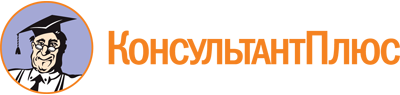 Приказ Минобразования ЧР N 675, Минтруда ЧР N 239 от 14.05.2021
(ред. от 02.09.2022)
"Об утверждении регламента межведомственного взаимодействия при организации профессиональной ориентации, профессионального обучения и трудоустройства инвалидов, а также сопровождения инвалидов молодого возраста при получении ими профессионального образования и содействия в последующем трудоустройстве"
(Зарегистрировано в Госслужбе ЧР по делам юстиции 09.06.2021 N 6960)Документ предоставлен КонсультантПлюс

www.consultant.ru

Дата сохранения: 23.11.2022
 Список изменяющих документов(в ред. Приказа Минобразования ЧР N 1294, Минтруда ЧР N 264 от 02.09.2022)Список изменяющих документов(в ред. Приказа Минобразования ЧР N 1294, Минтруда ЧР N 264 от 02.09.2022)